БЕСЕДЫ  С  ДЕТЬМИ  О  КОРОНАВИРУСЕ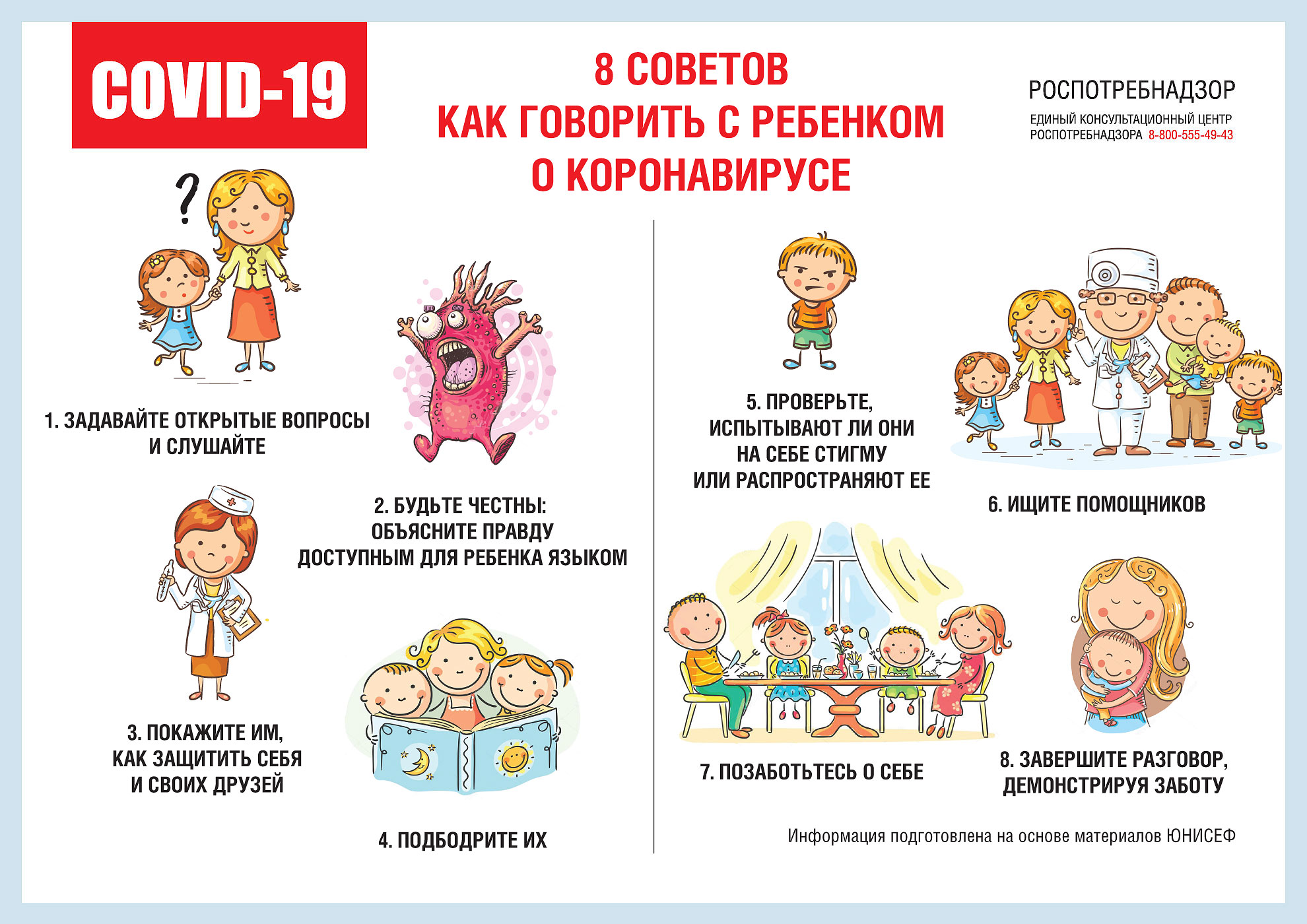 